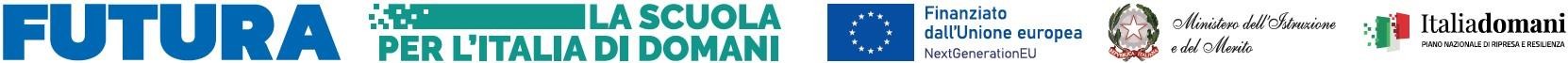  ALLEGATO E						AL Dirigente Scolastico / Ente…………………………Oggetto: Richiesta Autorizzazione allo svolgimento di incarico Collaborazione Plurima Esperto Collaudatore  presso I.C. G. Leva Travedona Monate (VA)Il/La sottoscritt_chiededi essere autorizzat.. a svolgere l'incarico di collaborazione plurima che verrà conferito dalla Dirigente Scolastica dell'I.C. G.Leva di Travedona Monate  (VA) per la seguente tipologia di prestazione:Incarico di Esperto Collaudatore per il Progetto M4C1I3.2-2022-961-P-23458Il/la sottoscritto/a fornirà copia dell'atto formale di affidamento dell'incarico medesimo.L'esercizio del predetto incarico verrà svolto al di fuori dell'orario di servizio e non interferirà con gli obblighi ordinari di servizio.Il sottoscritto si impegna ad adoperarsi per rendere possibile a codesto Ufficio la conoscenza di ogni notizia utile per gli adempimenti connessi all'Anagrafe delle prestazioni.Data ................................(firma) ..................................... .Cognome e nomeCodice fiscaleLuogo e data di nascitaSede di servizioQualifica